      ҠАРАР                               №   15                  ПОСТАНОВЛЕНИЕ                                                                                                                       16 февраль 2024 й                                                     16 февраля 2024 г.                                  О признании адреса присвоеннымРуководствуясь Федеральным законом от 06.10.2003 №131-ФЗ "Об общих принципах организации местного самоуправления в Российской Федерации", Федеральным законом от 28.12.2013 №443-ФЗ "О федеральной информационной адресной системе и о внесении изменений в Федеральный закон "Об общих принципах организации местного самоуправления в Российской Федерации", Постановлением Правительства РФ от 22.05.2015 №492 "О составе сведений об адресах, размещаемых в государственном адресном реестре, порядке межведомственного информационного взаимодействия при ведении государственного адресного реестра, о внесении изменений и признании утратившими силу некоторых актов Правительства Российской Федерации",  ПОСТАНОВЛЯЮ:         1. Признать присвоенными следующие адреса:1.1. Адрес дома (кадастровый номер 02:06:280701:367):Российская Федерация, Республика Башкортостан, Баймакский муниципальный район, сельское поселение Биляловский сельсовет, деревня Семеново, улица Каран, дом 5;1.2. Адрес дома (кадастровый номер 02:06:280701:370):Российская Федерация, Республика Башкортостан, Баймакский муниципальный район, сельское поселение Биляловский сельсовет, деревня Семеново, улица Каран, дом 16;1.3. Адрес здания (кадастровый номер 02:06:280601:350):Российская Федерация, Республика Башкортостан, Баймакский муниципальный район, сельское поселение Биляловский сельсовет, село Билялово, улица З.Биишевой, здание 6;         2. Контроль за исполнением настоящего Постановления оставляю за собой.         Глава сельского поселения         Биляловский сельсовет                                                  Д.Р.ИсаньюловБАШКОРТОСТАН  РЕСПУБЛИКАҺЫРЕСПУБЛИКА БАШКОРТОСТАН                   БАЙМАҠ РАЙОНЫМУНИЦИПАЛЬ РАЙОНЫНЫҢБИЛАЛ АУЫЛСОВЕТЫ АУЫЛ БИЛӘМӘҺЕ ХАКИМИӘТЕ453666, Билал ауылы,З.Биишева урамы,19Тел. 8(34751)4-85-30АДМИНИСТРАЦИЯ СЕЛЬСКОГОПОСЕЛЕНИЯ БИЛЯЛОВСКИЙ СЕЛЬСОВЕТ МУНИЦИПАЛЬНОГО РАЙОНАБАЙМАКСКИЙ РАЙОН453666, с.Билялово,ул.З.Биишевой,19Тел. 8(34751)4-85-30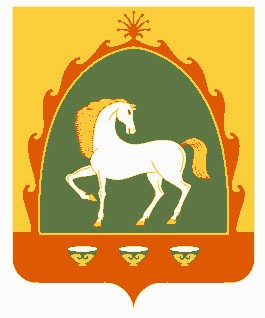 